HOJA DE INSCRIPCIÓN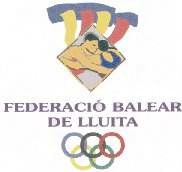 NOMBRE:INDIQUE AQUI SU NOMBREDOMICILIO:INDIQUE AQUI SU DIRECCIONLOCALIDAD:SU CIUDAD			COD.POSTAL:00000DNI/NIE:00000000-XFECHA DE NAC:	01/01/2018			TELEFONO:000000000E-MAIL:indique aqui su correo electronico CLUB:NOMBRE DE CLUBNº LICENCIA:BAL-0004			(Indicar NUEVO si esta en tramitación)MODALIDAD:GRAPPLING-MMA-CURSO FOCO- OTROS..NOMBRE DEL CURSO:HOMOLOGACION- CURSO ESPECIFICO- OTROSNIVEL:PRINC-INTER-AVANZ-EXPERT FECHA NIVEL ANTERIOR: 01/01/2018   	(Si procede)FECHA DE INSCRIPCION: 01/01/2018TENGO EL CURSO Y DESEO RECICLAR  (consulte las tasas)OBSERVACIONES:Indique aqui sus observacionesPara los cursos oficiales se necesita LICENCIA EN VIGOR DE LA MODALIDADINFORMACIÓN grapplingbalear@gmail.comESTA INSCRIPCION SE FORMALIZARA CON EL PAGO DE LAS TASAS.Dependiendo del curso se puede abonar al instructor consultar en el correo informativo.			